パンプキンスムージー                                                        各1人分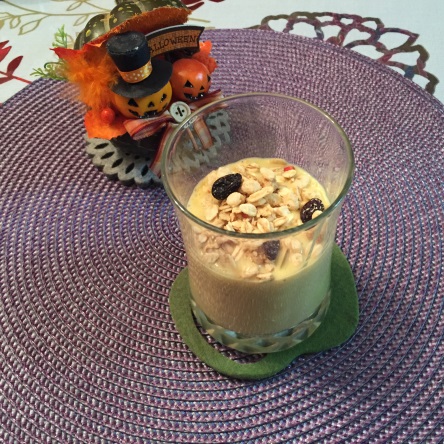 鈴かぼちゃ　 　　　　50ｇ　　　　　　　　　　　　　　バナナ　　	　 　　　　50ｇ　　　　　　　　　　　　　　柿　　　　　 　　　　50ｇ　　　　　　　　　　　　　　豆乳　　　　 　　　　50cc                            ハチミツ　　 　　　　適量                            フルーツグラノーラ　 適量豆腐ときのこの葡萄大根おろし 　50度洗い！　　　　　　　　 　　　　　　　　　　　　　　　　　　　　　　葡萄大根おろし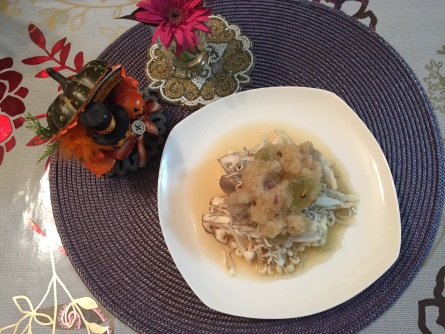                                                                         葡萄　4粒　　　　　　　　　　　　  豆腐　　　　　　　　1/2      　　　　　　 大根　１㎝                             しめじ　　　　　　　適量                  だし醤油　小１　　　　　　　　　　　　　　 エリンギ　　　　　　適量　　　　　　　　　酢　　　　小１　　　　　　　　　　　　　　 しらす　　　　　　  適量　　　　　　　　　ハチミツ　小１かぼちゃと小松菜のカシューナッツマヨネーズ　　５０度洗い！　　　　　　　　　　　　　鈴かぼちゃ　　　　　適量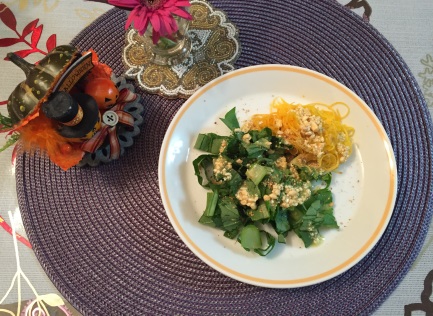 　　　　　　　　　　　　　小松菜　　　　　　　適量　　　　　　　　　　　　　　　カシューナッツ　　　大2　　　　　　　　　　　　　オリーブ油　　　　　大１                          塩　　　　　　　　　少々そば米御飯　　　　　　　　　　　　　そば米　　　　　　１　　　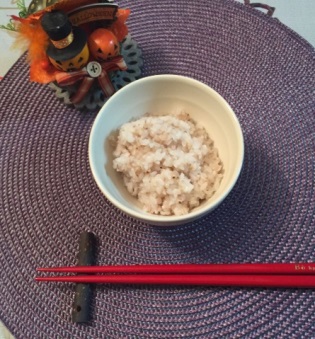 　　　　　　　　　　　　　白米　　　　　　　２パンプキンアイス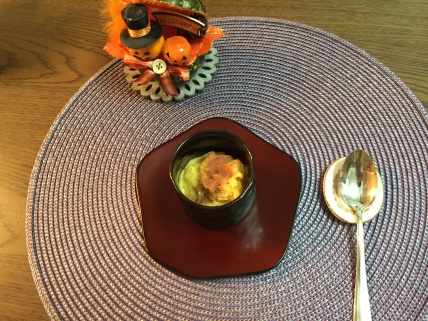 　　　　　　　　　　　　　鈴かぼちゃ　　　25ｇ　　　　　　　　　　　　　　マンゴー　　　　25ｇ　　　　　　　　　　　　　　酒粕　　　　　　10ｇ　　　　　　　　　　　　　　豆乳　　　　　　大１　　　　　　　　　　　　　　ハチミツ　　　　適量